COMMISSION JURIDICTIONNELLE DE DISCIPLINEEtude de 16 affaires disciplinaires.DIRECTION DES COMPETITIONSHomologation des résultats de la 11° journée « Pré-honneur » séniors.Classement « Pré-Honneur » séniors.Homologation des résultats jeunes.Classement en jeunes catégorie.Programmation de la 16° journée « Honneur » séniors les 24 et 25 Janvier 2020.Programmation de la 12° journée « Pré-Honneur » séniors les 24 et 25 Janvier 2020.Programmation des rencontres jeunes les 24 et 25 Janvier 2020.Groupe « A » : Mises à jour.Groupe « B » : 08° Journée.Groupe « C » : 08° Journée.Groupe « 1 » : 08° Journée.Groupe « 2 » : 08° Journée.Groupe « 3 » : Mises à jour.DIRECTION TECHNIQUE DE L’ARBITRAGEDésignations des arbitres pour les rencontres du Vendredi 24, Samedi 25 Janvier 2020 (Séniors Honneur et Pré-Honneur).Désignations des arbitres pour les rencontres jeunes les 24 et 25/01/2020.Causeries hebdomadaires du mardi.DIRECTION TECHNIQUE DE WILAYAOrganisation des plateaux U13 pour les Ecoles de football.COURRIER : ARRIVEEA - FAF / LNF / LFF/LRFA / LNF-S :LRFA (DTR) : Liste des écoles identifiées.FAF (CFA) : Programme du séminaire pour formateurs des régions.C- D.J.S :Invitation à la réunion de préparation de la rencontre LIGUE II MOB/ASK.B- CLUBS :SRBT : Invitation (présentation du projet sportif du club).JSAA : Rapport A/S résultat de la rencontre JSC / JSAA (U17).JS Tissa : Rapport A/S de l’arbitre de la  rencontre JST / FCB (U17).WAT : Rapport A/S de l’entraineur du club USTB (U15).ARBB : Rapport A/S résultat de la rencontre CSPC / ARBB (U19).E –DIVERSMr MELLAKH Kamel  (Arbitre) : mise en disponibilité journées du 24 et 25/01/2020 (raisons professionnelles).Mr AIT DAHMANE  Billal  (Arbitre) : lettre d’excuses.Mr GOUGAM  Tarek Billal  (Arbitre) : Rapport A/S de la rencontre JSC/JSAA (U17).NOS PEINESالاتحاديـــة الجزائريـــة لكـــرة القـــدم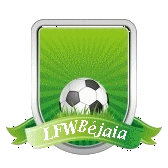 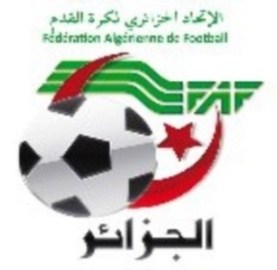 LIGUE DE FOO TBALL DE LA WILAYA DE BEJAIACOMMISSION  D’ARBITRAGERENION DU 21.01.2020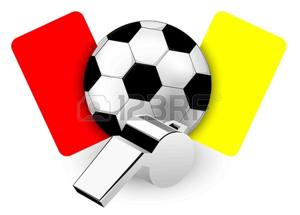 Membres présents : MR   BOUZELMADEN            MOHAMED             PRESIDENT (DTWA).MR   YOUBI                          MOHAMED             PRESIDENT S/C                                                                            DE FORMATION MR   SAADI                          KHALED                 FORMATEUR                                                                                 CONTROLEUR                           MR   IDIRENE                      ZAHIR                     MEMBRE.MR   ZIANE                          MADJID                  MEMBRE.MR   MESSAOUDI                AISSA                      MEMBRE.M elle TOUATI                       HASSIBA                 SECRETAIRE.COURRIER ARRIVEE :Mr BOUZEKRI FAOUZI : mise en disponibilité. Mr KERAOUCHE AB/ MALEK: Absence à la rencontre à cause de son état de santé (certificat médical).Mr HAMICHE YANIS : demande de promotion d’arbitre assistant au grade d’arbitre directeur.Mr FARID ZEGHNOUN : mise en disponibilité pour la journée du vendredi 24 janvier 2020.JS Tissa : Rapport A/S de l’arbitre de la rencontre.JSA Amizour : Rapport A/S du résultat du match JSCHEMINI – JSAAMIZOUR catégorie U17 du 17/01/2020.Mr MELLAKH KAMEL : demande de mise en disponibilité pour les jours du 24/ et 25 janvier 2020.Mr GOUGAM TARIK BILLAL : rapport A/S de la rencontre JSC-JSAA catégorie U17 du 17/01/2020.O.S.E.K : demande de désignation d’un trio d’arbitres.Olympique AKBOU : demande d’un trio d’arbitres.Mr AIT DAHMEN BILLAL : demande d’excuses.  AUDIENCES : Audiences accordées aux arbitres : MR AIT MOUHOUB /MR KERAOUCHE / MR ANZI /MR ACHOUR/ MR HADJRIOUA / MR HAMICHE et MR AIT DAHMANE.POSITION DE NON UTILISATION :MR AIT MOUHOUB et MR AIT DAHMANE.DIVERS :Convocation des arbitres Mrs GOUGAM TAREK BILLAL et DJOUAMA ABDERRAHIM pour le Dimanche 26 Janvier 2020 à partir de 14 H 30.الاتحاديـــة الجزائريـــة لكـــرة القـــدم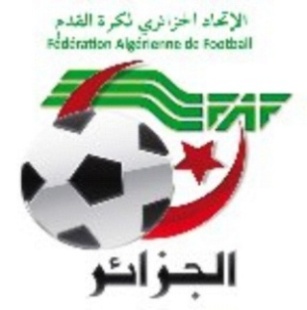 LIGUE DE FOOTBALL DE LA WILAYA DE BEJAIACOMMISSION JURIDICTIONNELLE DE DISCIPLINEREUNION DU 21.01.2020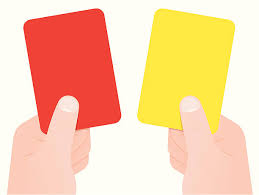 Membres présents :Maitre   YOUBI               Mohamed              PrésidentMr          MEZIANE          Karim                     SecrétaireMr          IDIR                    LAID                        Membre Ordre du jour :   Traitement des Affaires Disciplinaires.HONNEUR SENIORSREPRISE Affaire N°188 : Match SSSA / JSM du  11-01-2020    (OMISSION)HAMMOUCHE          RIAD                 (SSSA– LN° 061118)  –     UN (01) MF +Amende de 1000 DA pour CD (ART 101 RG AMATEUR)FERDAD                       FERHAT            (SSSA– LN° 061164)  –  avertissement JDCHABANE                    NASSIM            (SSSA– LN° 061164)  –  UN (01) MF +Amende de 1000 DA pour CD (ART 101 RG AMATEUR)SEKOUCHI                 SYPHAX                 (SSSA– LN° 061113)  –  avertissement JDCHILLA                        HASSENE              (SSSA– LN° 061374)  –  avertissement AJKAKOUCHE               MASSINISSA        (JSM– LN° 061160)  –  UN (01) MF +Amende de 1000 DA pour CD (ART 101 RG AMATEUR)HADDAD                    MOHAND             (JSM– LN° 061153)  –  avertissement JDAmende de 500 DA pour CLUB SSSA pour conduite incorrect (ART 130 RG AMATEUR) Amende de 5000 DA  pour Jets de projectiles sur le terrain par les supporters  du club SSSA.  Mise en garde  -1 ère infraction. (Résolution du Bureau Fédéral) Article 49 RG AMATEUR)PRE-HONNEUR SENIORSAffaire N°202  : Match JSB   / ESTW  du 18-01-2020 KERRAMI               ADEL                        (ESTW– LN° 061691) – avertissement JDAffaire N°203  : Match OST  / ASOG  du 17-01-2020 AMENDE DE 5000 DA POUR CLUB ASOG POUR ABSENCE DE LICENCE ENTRAINEUR AU COURS DE LA RENCONTRE.Affaire N°204  : Match SRBT  / OCA du 17-01-2020 KHALFOUNE           YACINE                   (OCA– LN° 061254) – avertissement CASHADJAR                   AMINE                    (OCA– LN° 062172)  – avertissement JDJEUNES U19Affaire N°205  : Match JSM  / ASOG du 18-12-2019 AISSANI              AMAZIGH                    (JSM– LN° 062109)  –  avertissement JDHAMMACHE      WASSIM                      (ASOG– LN° 062225)  –  avertissement AJBOUKAIBA          M/OUALI                    (ASOG– LN° 062229)  –  avertissement JDAffaire N°206  : Match WRBO  / RCIA  du 18-01-2020 TAMART                   FERHAT                     (WRBO– LN° 062207) – avertissement +Amende de 1000 DA pour CD (ART 85 RG JEUNES)BELALA                     MENAD                     (WRBO – LN° 062620)  – avertissement JDCHIBANI                    YANIS                       (WRBO – LN° 062184)  –  avertissement CASTITOUH                     ABDERAHIM           (RCIA– LN° 062144)  –  avertissement CASBELRACHID                FOUAD                   (RCIA– LN° 062123)  –  avertissement JD                        Affaire N°207  : Match  CSPC  /  OF du 17-01-2020 ADOUANE                TAYCAL                   (CSPC– LN° 062560) – UN (01) match de suspension ferme pour faute grave (ART 92 RG JEUNES).BAYOU                      MAMI                     (CSPC– LN° 062559)  – avertissement JDAISSANI                     NABIL                     (CSPC– LN° 062547)  – avertissement AJAGHOUILES              AYMEN                  (OF– LN° 062514)  – avertissement AJALLOUACHE             HOCINE                  (OF– LN° 062519)  – avertissement JDAffaire N°208  : Match OST  / OCA  du 18-01-2020 AKLI                          AMAYES                   (OST – LN° 062030)  – avertissement AJHADJAR                    SAMY                       (OCA – LN° 062069)  –  avertissement AJAffaire N°209  : Match CRBSET  /  ESTW  du 17-01-2020 OUTEMZABET            YOUCEF                 (CRBSET– LN° 062618) – avertissement CASBEGAH                          SAMY                    (ESTW – LN° 062022)  – avertissement AJAffaire N°210  : Match CRBA   /  JSBA  du 18-01-2020 KHEREDINE                 SMAIL         (JSBA– LN° 062310) –UN (01) MF  POUR CUMUL AJ/AJIKNI                             RAYANE       (CRBA – LN° 062308)  – avertissement CASMAHIOUT                  ISLAM         (JSBA – LN° 063388)  – avertissement +Amende de 1000 DA pour CD(ART 85 RG JEUNES).JEUNES U17Affaire N°211  : Match UST  / ENSB du 17-01-2020 HAMMA                    HICHEM (ENTRAINEUR)          (UST– LN° 069386) –  avertissement +Amende de 1000 DA pour CD (ART 85 RG JEUNES)BETIT                         OUSSAMA               (UST – LN° 064056)  – avertissement CASAZZOUG                   ZINE-EDDINE           (UST– LN° 064043)  –  avertissement CASBOUFKHED              FAIZ                          (UST– LN° 064049)  –    avertissement +Amende de 1000 DA pour CD (ART 85 RG JEUNES)HADDAD               WASSIM                      (ENSB– LN° 064212)  –  avertissement CASAffaire N°212  : Match CRM  / AEFELSAHEL du 18.01-2020 ROUMANE               ADEM                   (CRM– LN° 063778)  –  avertissement AJBRAHIMI                  RAYANE               (CRM– LN° 063767)  –  avertissement AJAffaire N°213  : Match WRBO / RCIA du 18-01-2020 HAMZA                    MASSINISA               (WRBO– LN° 063201) –  (02) DEUX MF +Amende de 7000 DA pour insulte envers officiels (ART 100 RG JEUNES).Affaire N°214  : Match AST  / NCB  du 18.01-2020 HAMOUDI                  WALID              (AST– LN° 064406)  –  avertissement AJMADI                            KAMEL            (NCB– LN° 063975)  –  avertissement AJAffaire N°215  : Match OST / OCA  du 18.01-2020 BOUZERARA                 AB/GHANI       (OST– LN° 063029)  –  avertissement JDIHDENE                           SYPHAX           (OCA– LN° 064272)  –  avertissement JDAffaire N°216  : Match JSI  / CSB  du 18.01-2020 BENAOUDIA                  Omar              (JSI– LN° 063916)  –  avertissement AJJEUNES U15Affaire N°216  : Match AST   / NCB du 18-01-2020 ALLAM                         RAMZI   (  joueur)               (AST– LN° 065608)  –  01 match de suspension ferme pour cumul d’avertissements AJ/AJ (ART.87RG JEUNES)Après lecture de la feuille de match et le rapport de l’arbitre du la rencontre (AST  - NCB) en catégorie U 15 DU 18 /01/ 2020  signalant la tentative d’agression envers officiels de match de l’entraineur du club  AST  en l’occurrence Mr LALAOUI  ABDELGHANI LN°069369.LALAOUI       ABDELGHANI   (ENTRAINEUR)    (AST– LN° 069369)  –  suspendu jusqu’à son audition par la commission de discipline.  	Affaire différée pour complément d’informations et audition des dirigeants du club AST (Président + secrétaire + Mr LALAOUI ABDELGHANI), pour la prochaine séance de la commission de discipline du Mardi 28/01/2020 à 13 heures, ainsi que l’arbitre  de la rencontre.         ETAT RECAPITULATIF DES AFFAIRES   DISCIPLINAIRES TRAITEESJournée du 17 et 18.01-2020                 Le Secrétaire,                                                                               Le Président,                  K. MEZIANE                                                                        Maitre YOUBI MohamedDIRECTION DES COMPETITIONSRéunion du 21-01-2020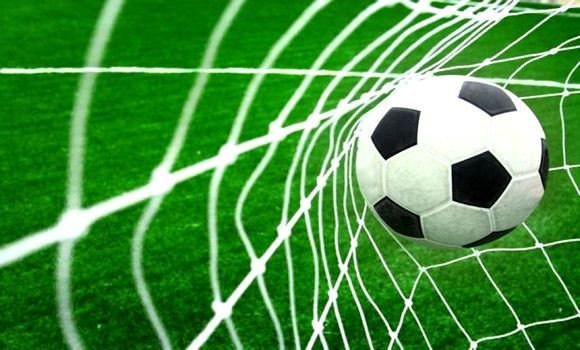 Etaient présents :   MOSTPHAOUI      LACHEMI		Président 	DJOUDER           A/MADJID             Secrétaire	BAROUDI	         ABDELMADJID      Membre		                    FERRAH	         MUSTAPHA	          Membre		                    BETKA	         BOUZID		 MembreObjet : étude des affaires litigieusesAffaire N° 22 : Match USTB / WAT ( U15 ) du 11-01-2020      -  Après lecture de la feuille de match   -  Vu les pièces versées au dossier Attendu qu’à l’horaire prévu de la rencontre, les équipes des deux clubs étaient présentes sur le terrainVu le rapport de l’arbitre qui confirme le non déroulement de la rencontre suite à la confusion des tenues des deux clubs (rouge).Vu l’article 50 relatif à l’équipement qui précise : « si au cours d’un match, les tenues (maillots, shorts et bas) des deux équipes en présence sont de même couleur ou prêtent à équivoque, le club recevant doit obligatoirement changer de tenue ».Attendu que cette disposition ne s’applique que dans le cas où les équipes auraient au préalable respecté leurs couleurs déclarées dans l’engagement  en début de saison : « Les équipes doivent être uniformément vêtues aux couleurs de leur club déclarées à l'engagement et conformément à la loi IV de l'International Board »Attendu qu’en se présentant sur le terrain avec le rouge (couleurs officielles du club recevant) alors que les siennes déclarées sont le vert et blanc, le club WAT a enfreint la réglementation et tenté de contourner la loi relative aux équipements pour obliger le club recevant à changer de tenues.Par ces motifs, la Commission décide :Match perdu par pénalité à l’équipe U15 du club WAT au profit de celle du club USTB sur le score de 3 buts à 0.Amende de 1500 DA au club WAT.Art : 50 du Règlement des championnats de football des catégories de jeunes.AFFAIRE n°32 : Rencontre   USSA - SSSA (U15)  du 18/01/2020Non déroulement de la rencontreAprès lecture de la feuille de match Vu les pièces versées au dossier. Attendu que la rencontre du championnat « U15 » USSA / SSSA était régulièrement programmée au stade de M’Cisna ;Attendu qu’à l’heure prévue de la rencontre,  l’équipe du club USSA ne s’est pas présentée sur le terrain.Attendu que cette absence a été régulièrement constatée dans la forme et délai règlementairesAttendu que le club de l’USSA n’a fourni aucune justification à l’appui de son dossier.Par ces motifs, la Commission décide :Phase aller : 4ème  FORFAITMatch perdu par pénalité à l’équipe U15 du club USSA au profit de celle du club SSSA sur le score de 03 buts à 00.Défalcation d’un (01) point à l’équipe sénior  de l’USSA.Amende de  15 000,00 DA (Quinze Mille Dinars) au club USSA ;Art : 52 (amendé) du Règlement des championnats de football des catégories de jeunes.AFFAIRE n°33 : Rencontre   USSA - SSSA (U17)  du 18/01/2020Non déroulement de la rencontreAprès lecture de la feuille de match Vu les pièces versées au dossier. Attendu que la rencontre du championnat « U17 » USSA / SSSA était régulièrement programmée au stade de M’Cisna ;Attendu qu’à l’heure prévue de la rencontre,  l’équipe du club USSA ne s’est pas présentée sur le terrain.Attendu que cette absence a été régulièrement constatée dans la forme et délai règlementaires.Attendu que le club de l’USSA n’a fourni aucune justification à l’appui de son dossier.Par ces motifs, la Commission décide :Phase aller : 4ème  FORFAITMatch perdu par pénalité à l’équipe U17 du club USSA au profit de celle du club SSSA sur le score de 03 buts à 00.Défalcation d’un (01) point à l’équipe sénior  de l’USSA.Amende de  15 000,00 DA (Quinze Mille Dinars) au club USSA ;Art : 52 (amendé) du Règlement des championnats de football des catégories de jeunes.AFFAIRE n°34 : Rencontre   USSA - SSSA (U19)  du 18/01/2020Non déroulement de la rencontreAprès lecture de la feuille de match Vu les pièces versées au dossier. Attendu que la rencontre du championnat « U19 » USSA / SSSA était régulièrement programmée au stade de M’Cisna ;Attendu qu’à l’heure prévue de la rencontre,  l’équipe du club USSA ne s’est pas présentée sur le terrain.Attendu que cette absence a été régulièrement constatée dans la forme et délai règlementaires.Attendu que le club de l’USSA n’a fourni aucune justification à l’appui de son dossier.Par ces motifs, la Commission décide :Phase aller : 7ème  FORFAITMatch perdu par pénalité à l’équipe U19 du club USSA au profit de celle du club SSSA sur le score de 03 buts à 00.Défalcation d’un (01) point à l’équipe sénior  de l’USSA.Amende de  15 000,00 DA (Quinze Mille Dinars) au club USSA ;Art : 52 (amendé) du Règlement des championnats de football des catégories de jeunes.AFFAIRE n°35 : Rencontre   CSPC - OF (U15)  du 17/01/2020Non déroulement de la rencontreAprès lecture de la feuille de match Vu les pièces versées au dossier. Attendu que la rencontre du championnat « U15 » CSPC / OF était régulièrement programmée au stade de Bejaia Naceria ;Attendu qu’à l’heure prévue de la rencontre,  l’équipe du club OF ne s’est pas présentée sur le terrain.Attendu que cette absence a été régulièrement constatée dans la forme et délai règlementaires.Attendu que le club de l’USSA n’a fourni aucune justification à l’appui de son dossier.Par ces motifs, la Commission décide :Phase aller : 5ème  FORFAITMatch perdu par pénalité à l’équipe U15 du club OF au profit de celle du club CSPC sur le score de 03 buts à 00.Défalcation d’un (01) point à l’équipe sénior  de l’OF.Amende de  15 000,00 DA (Quinze Mille Dinars) au club OF ;Art : 52 (amendé) du Règlement des championnats de football des catégories de jeunes.AFFAIRE n°36 : Rencontre   CSPC - OF (U17)  du 17/01/2020Non déroulement de la rencontreAprès lecture de la feuille de match Vu les pièces versées au dossier. Attendu que la rencontre du championnat « U17 » CSPC / OF était régulièrement programmée au stade de Bejaia Naceria ;Attendu qu’à l’heure prévue de la rencontre,  l’équipe du club OF ne s’est pas présentée sur le terrain.Attendu que cette absence a été régulièrement constatée dans la forme et délai règlementaires.Par ces motifs, la Commission décide :Phase aller : 5ème  FORFAITMatch perdu par pénalité à l’équipe U15 du club OF au profit de celle du club CSPC sur le score de 03 buts à 00.Défalcation d’un (01) point à l’équipe sénior  de l’OF.Amende de  15 000,00 DA (Quinze Mille Dinars) au club OF ;DIRECTION DE L’ORGANISATION DES COMPETITIONSHONNEURPROGRAMMATION  16° JOURNEEVENDREDI 24 JANVIER 2020SAMEDI 25 JANVIER 2020**********************************PRE-HONNEURPROGRAMMATION  12° JOURNEESAMEDI 25 JANVIER 2020**********************************JEUNES GROUPE « A »PROGRAMMATION MISES A JOUR VENDREDI 24 JANVIER 2020SAMEDI 25 JANVIER 2020**********************************JEUNES GROUPE « B »PROGRAMMATION 08° JOURNEE VENDREDI 24 JANVIER 2020SAMEDI 25 JANVIER 2020**********************************JEUNES GROUPE « C »PROGRAMMATION 08° JOURNEEVENDREDI 24 JANVIER 2020SAMEDI 25 JANVIER 2020**********************************JEUNES GROUPE « 1 »PROGRAMMATION 08° JOURNEESAMEDI 25 JANVIER 2020**********************************JEUNES GROUPE « 2 »PROGRAMMATION 08° JOURNEEVENDREDI 24 JANVIER 2020SAMEDI 25 JANVIER 2020**********************************JEUNES GROUPE « 3 »PROGRAMMATION MISES A JOUR VENDREDI 24 JANVIER 2020SAMEDI 25 JANVIER 2020**********************************DIRECTION DE L’ORGANISATION DES COMPETITIONSCOUPE DE WILAYA 2019 - 2020CATEGORIES U15 – U17 – U19REGLEMENT DE LA COMPETITIONLa compétition se déroulera en éliminatoires directes.Elle se jouera sur terrains neutres.Les frais d’organisation des rencontres seront supportés équitablement par les équipes domiciliées 1000,00 DA par équipe.Equipement des joueurs : Les équipes doivent être uniformément vêtues aux couleurs de leur club déclarées à l'engagement et conformément à la loi IV de l'International Board. Si les tenues (maillots, shorts et bas) des deux équipes en présence sont de même couleur ou prêtent à équivoque, il est procédé au tirage au sort pour désigner l'équipe qui doit changer de tenue.Ballons : chaque équipe doit fournir quatre (04) ballons de compétition en bon état.Feuilles de match : chaque équipe doit se munir de feuilles de matchs.Résultats du tirage au sort :    1/8 de finale U15-U17 ET ¼ de finale U191/4 de finale U15-U17 ET ½ finales U191/2 finales U15-U17 COMMISSION DE  L’ORGANISATIONDES COMPETITIONSHOMOLOGATION DES RESULTATS  U15-U17-U19Groupe « A »**********************************HOMOLOGATION DES RESULTATS  U15-U17-U19Groupe « B »**********************************HOMOLOGATION DES RESULTATS  U15-U17-U19Groupe « C »**********************************COMMISSION DE  L’ORGANISATIONDES COMPETITIONSHOMOLOGATION DES RESULTATS  U15-U17Groupe « 1 »**********************************HOMOLOGATION DES RESULTATS  U15-U17Groupe « 2 »**********************************HOMOLOGATION DES RESULTATS  U15-U17Groupe « 4 »**********************************DIVISION PRE-HONNEURCLASSEMENT 11° JOURNEESOUS TOUTES RESERVESCOMMISSION DE  L’ORGANISATIONDES COMPETITIONSGroupe CU19CLASSEMENT 07° JOURNEECLASSEMENT 07° JOURNEEU17CLASSEMENT 07° JOURNEEU15SOUS TOUTES RESERVESCOMMISSION DE  L’ORGANISATIONDES COMPETITIONSGroupe 01CLASSEMENT 07° JOURNEEU17CLASSEMENT 07° JOURNEEU15SOUS TOUTES RESERVESCOMMISSION DE  L’ORGANISATIONDES COMPETITIONSGroupe 2CLASSEMENT 07° JOURNEEU17CLASSEMENT 07° JOURNEEU15SOUS TOUTES RESERVESCOMMISSION DE  L’ORGANISATIONDES COMPETITIONSGroupe 4CLASSEMENT 07° JOURNEEU17CLASSEMENT 07° JOURNEEU15SOUS TOUTES RESERVES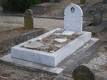      Profondément touchés  par  le décès  du père de Monsieur ZAHOUANI A/Madjid, arbitre de la ligue de football de la Wilaya de Bejaia, le  Président,  les  Membres  du  Bureau  de   Ligue   et  des  Commissions, les   Arbitres  et  l’ensemble  du  Personnel lui présentent  ainsi qu’à sa famille,  leurs condoléances les  plus Sincères et  les assurent de leur profonde sympathie .       Puisse Dieu, le tout puissant,        accorder au défunt  sa sainte     miséricorde.SeniorsSeniors JeunesTotalHon.P-Hon. JeunesTotalNombre d’affaires01031216Avertissements04         0326  33Contestations décisions03-0306Expulsions joueurs--0404Expulsions dirigeants----Conduite incorrect01--  01        Mauvaise organisation----StadesRencontresRencontresHoraireMELBOU JS MelbouCRB Ait R’Zine15 H 00KHERRATAJS DjermounaNC Bejaia14 H 30AOKASCRB AokasJSB Amizour14 H 30M’CISNAO M’CisnaRC Ighil Ali15 H 00BAKARO (TICHY)CRB S.E.Tenine Gouraya Bejaia14 H 30StadesRencontresRencontresHoraireBEJAIA NACERIAJS I. OuazzougO Feraoun14 H 00BENAL. PRINCIPALCS P. CivileSS Sidi Aich15 H 00BARBACHAARB BarbachaAS Taassast14 H 00StadesRencontresRencontresHoraireMELBOUES Tizi Wer CSA Tizi Tifra14 H 00M’CISNAUS Sidi AyadSRB Tazmalt15 H 00EL KSEUROS Tazmalt WRB Ouzellaguen 14 H 00BAKARO (TICHY)AS Oued Ghir FE Tazmalt 14 H 00AKFADOUOC AkfadouJS Bejaia14 H 00StadesRencontresRencontresU15U17U19MELBOUJS MelbouAS Taassast 09 H 0011 H 0013 H 00 StadesRencontresRencontresU15U17U19AMIZOURJSB Amizour NC Bejaia 11 H 0013 H 0015 H 00 StadesRencontresRencontresU15U17U19BOUDJELLILRC Ighil Ali O Feraoun10 H 3012 H 3014 H 30 OUZELLAGUENSS Sidi Aich WRB Ouzellaguen10 H 0012 H 0014 H 00 BARBACHAARB Barbacha SRB Tazmalt10 H 0012 H 0014 H 00 StadesRencontresRencontresU15U17U19BENAL. PRINCIPALGouraya Bejaia CS P. Civile09 H 0011 H 0013 H 00 EXEMPTUS Sidi AyadUS Sidi AyadUS Sidi AyadUS Sidi AyadUS Sidi AyadStadesRencontresRencontresU15U17U19M’CISNAFE TazmaltJS I.OuazzougREPORTEEREPORTEEREPORTEEAKFADOUCSA Tizi TifraOS Tazmalt 10 H 0012 H 0014 H 00 BENAL. ANNEXEJS Bejaia  OC Akfadou 11 H 3013 H 0015 H 00StadesRencontresRencontresU15U17U19M’CISNA O M’CisnaCRB Ait R’Zine 09 H 0011 H 0013 H 00StadesRencontresRencontresU15U19TIMEZRIT JS Tissa GC Bejaia11 H 0013 H 00BENAL. ANNEXEUST BejaiaAEF Sahel 13 H 0015 H 00 TALA HAMZACR MellalaBC El Kseur10 H 0012 H 00BEJAIA NACERIAFC BejaiaWA Tala HamzaREPORTEEREPORTEEStadesRencontresRencontresU15U19TAMRIDJETUS TamridjetAS Lota10 H 0012 H 00BEJAIA NACERIACR BejaiaJS Tamridjet14 H 0015 H 30 StadesRencontresRencontresU15U19OPOW ANNEXENB TaskrioutENS Bejaia 09 H 3011 H 00AOKASJSC AokasAWFS Bejaia 10 H 0012 H 00StadesRencontresRencontresU15U17M’CISNAES Beni MaoucheNRB Semaoun10 H 0012 H 00StadesRencontresRencontresU15U17AMIZOURJSA AmizourCRB Amizour 09 H 00-----------N°U 15U 17U1901CSP Tazmalt / OC AkfadouCSP Tazmalt / OC AkfadouFE Tazmalt / ARB Barbacha02JS Melbou / ASEC AwzellaguenJS Melbou / ASEC AwzellaguenWRB Ouzellaguen / JS I.Ouazzoug03OS Tazmalt / AEF SahelOS Tazmalt / AEF SahelJSB Amizour / OS Tazmalt04JSA Amizour /JS TamridjetJSA Amizour /SS Sidi AichCRB Aokas / JS Melbou05WA Tala Hamza /JS TissaJS Djermouna / JS Tissa06JSB Amizour /ES Beni MaoucheNC Bejaia / O M’Cisna07FE Tazmalt / BC El KseurJSC Aokas / IRB Bouhamza08WRB Ouzellaguen / ENS BejaiaNRB Semaoun / AWFS BejaiaN°U 15U 17U19AVainqueur 5 vs Vainqueur 2Vainqueur 5 vs Vainqueur 2Vainqueur 2 vs Vainqueur 4BVainqueur 6 vs Vainqueur 1Vainqueur 6 vs Vainqueur 1Vainqueur 1 vs Vainqueur 3CVainqueur 3 vs Vainqueur 4Vainqueur 3 vs Vainqueur 4DVainqueur 8 vs Vainqueur 7Vainqueur 8 vs Vainqueur 7N°U 15U 17U1901Vainqueur C vs Vainqueur BVainqueur C vs Vainqueur B02Vainqueur D vs Vainqueur AVainqueur D vs Vainqueur A8° journéeRENCONTRESU15U17U198° journéeJSM / ASOG08 – 00 07 – 00 07 – 00 8° journéeCRBA / JSBA 00 – 02 02 – 00 03 – 00 8° journéeCRBSET / ESTW JSD 01 – 04 00 – 04 05 – 01 8° journéeAST / NCB 00 – 02 00 – 01 00 – 02 8° journéeEXEMPTAS TAASSAST AS TAASSAST AS TAASSAST 6° journéeRENCONTRESU15U17U196° journéeCSPC / ARBB -------------------00 – 06 7° journéeRENCONTRESU15U17U197° journéeUSSA / SSSA (00-03) P(00-03) P(00-03) P7° journéeCSPC / OF(03-00) P(03-00) P00 – 05 7° journéeWRBO / RCIA 04 – 03 04 – 00 00 – 05 7° journéeARBB / GB03 – 00 01 – 02 02 – 00 7° journéeEXEMPTSRB TAZMALTSRB TAZMALTSRB TAZMALT7° journéeRENCONTRESU15U17U197° journéeOMC / JSIO04 – 01 02 – 00 01 – 02 7° journéeOST / OCA00 – 00 00 – 0201 – 00 7° journéeJSB / CRBAR07 – 02 02 – 05 03 – 00 7° journéeCSATT / FET 00 – 02 01 – 00 00 – 04 7° journéeRENCONTRESU15U177° journéeGCB / BCEK 00 – 06 02 – 08 7° journéeCRM / AEFS02 – 08 00 – 05 7° journéeUSTB / WAT(03-00) P05 – 00 7° journéeJS Tissa / FCB 00 – 01 04 – 04 7° journéeRENCONTRESU15U177° journéeAWFSB / ASL02 – 02 07 – 00 7° journéeJSCA / CRB 03 – 04 01 – 00 7° journéeNBT / JS Tam01 – 00 00 – 01 7° journéeUST / ENSB01 – 01 02 – 01 6° journéeRENCONTRESU15U176° journéeOCT / CSPT ---------- 00 – 12  7° journéeRENCONTRESU15U177° journéeJSI / CSB01 – 03 03 – 01 7° journéeIRBBH / OCT 02 – 01 10 – 00  7° journéeCSPT / ASSA 06 – 00 09 – 00 7° journéeEXEMPTUS BENI MANSOURUS BENI MANSOURRENCONTRES11° JOURNEESENIORSCSATT / FET01 – 04 OST / ASOG00 – 01 SRBT / OCA02 – 04 JSB / ESTW00 – 01WRBO / USSA01 – 00 CLAS.CLUBSPTSJGNPBPBCDIF.Obs.01AS OUED GHIR28110901012708+19--FE TAZMALT28110901012205+1703WRB OUZELLAGUEN19110504021206+0604CSA TIZI TIFRA16110501051620-04--JS BEJAIA16110501051417-0306ES TIZI WER14110402051018-0807OC AKFADOU13110304041614+0208OS TAZMALT10110301070914-0509SRB TAZMALT08110202071119-0810US SIDI AYAD-04110003080521-16-07CLAS.CLUBSPTSJGNPBPBCDIF.Obs.01OC Akfadou16070501012504+21--FE Tazmalt16070501012109+1203JS I. Ouazzoug13070401021914+0504OS Tazmalt12070303011408+0605JS Bejaia11070302020909+0006O M’Cisna05070102040712-0507CSA Tizi Tifra04070101050821-1308CRB Ait R’Zine 01070001060430-26CLAS.CLUBSPTSJGNPBPBCDIF.Obs.01CSA Tizi Tifra19070601001802+1602OC Akfadou17070502001903+1603OS Tazmalt13070401021808+1004FE Tazmalt10070301031811+07--O M’Cisna10070301030808+0006JS I. Ouazzoug05070102040415-1107CRB Ait R’Zine 04070101050920-1108JS Bejaia01070001060532-27CLAS.CLUBSPTSJGNPBPBCDIF.Obs.01OC Akfadou16070501012605+21--OS Tazmalt16070501012007+13--FE Tazmalt16070501011807+1104JS Bejaia13070401022117+0405CSA Tizi Tifra09070300041918+01--O M’Cisna09070300041418-0407CRB Ait R’Zine 03070100060836-2808JS I. Ouazzoug00070000070624-19CLAS.CLUBSPTSJGNPBPBCDIF.Obs.01USTB19070601003404+30--AEF Sahel 19070601003102+2903BC El Kseur10070301032212+10--FC Bejaia10070301031611+05--WA Tala Hamza10070301031213-0106CR Mellala09070300040918-0907JS Tissa04070101051019-0908GC Bejaia00070000070258-56CLAS.CLUBSPTSJGNPBPBCDIF.Obs.01USTB19070601002505+2002AEF Sahel16070501013607+2903BC El Kseur14070402012211+1104FC Bejaia10070301031110+0105WA Tala Hamza07070201041112-01--JS Tissa07070201040914-05--CR Mellala07070201041023-1308GC Bejaia00070000070244-42CLAS.CLUBSPTSJGNPBPBCDIF.Obs.01JSC Aokas19070601002807+2102AWFS Bejaia13070402012210+12-01--CR Bejaia13070401021810+0804NB Taskriout10070301031513+0205US Tamridjet09070300040921-1206JS Tamridjet06070200050913-04--AS Lota06070200050925-1608ENS Bejaia04070101050718-11CLAS.CLUBSPTSJGNPBPBCDIF.Obs.01JSC Aokas16070501014307+36--CR Bejaia16070501012209+1303AWFS Bejaia13070401021109+0204JS Tamridjet10070301031207+0505US Tamridjet08070202031012-0206ENS Bejaia06070103030717-1007AS Lota05070102041028-1808NB Taskriout04070101051137-26CLAS.CLUBSPTSJGNPBPBCDIF.Obs.01CSP Tazmalt16060501002702+2502IRB Bouhamza14060402003105+2603JS Ichelladhen12060400021206+0604CS Boudjellil07060201030612-0605OC Taslent04060102030729-22-0106US Beni Mansour03060003031014-0407ASS Akbou00060001050328-25-01CLAS.CLUBSPTSJGNPBPBCDIF.Obs.01CSP Tazmalt18060600002802+2602CS Boudjellil15060500011805+1303US Beni Mansour10060301020605+0104IRB Bouhamza09060300031312+01--JS Ichelladhen06060200041013-0306OC Taslent02060100050826-18-01ASS Akbou01060001050423-19